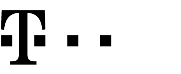 Dodatek k Účastnické smlouvě – hromadný formulář
(IČ)Zákaznické centrum - Business800 73 73 33, business@t-mobile.czwww.t-mobile.czZákaznické centrum - Business800 73 73 33, business@t-mobile.czwww.t-mobile.czZákaznická smlouva	     OperátorT-Mobile Czech Republic a.s.Tomíčkova 2144/1, 148 00 Praha 4IČ 649 49 681, DIČ CZ64949681Zapsaný do OR u MS v Praze, oddíl B, vložka 3787T-Mobile Czech Republic a.s.Tomíčkova 2144/1, 148 00 Praha 4IČ 649 49 681, DIČ CZ64949681Zapsaný do OR u MS v Praze, oddíl B, vložka 3787Obch. zástupce	     Outlet kód	     Agent	     ÚčastníkObchodní firma	     Sídlo	     IČ	     Povinný subjekt pro registr smluv: Ano  Ne Obchodní firma	     Sídlo	     IČ	     Povinný subjekt pro registr smluv: Ano  Ne ZástupceJméno, příjmení, titul  	     Doklad – číslo – platnost	     Smluvní ujednáníÚčastník a Operátor tímto Dodatkem sjednávají změnu doby trvání Účastnických smluv uvedených v Příloze č. 1 tohoto dodatku, a to na dobu určitou v délce uvedené u telefonních čísel náležejícím k jednotlivým Účastnickým smlouvám v Příloze č. 1, poté se sjednaná doba trvání změní na dobu neurčitou, pokud obchodní podmínky sjednaného tarifu u dané Účastnické smlouvy nestanoví jinak. Tímto Dodatkem sjednaná doba trvání jednotlivých Účastnických smluv začíná běžet účinností tohoto Dodatku, případně následujícím dnem po dni uplynutí původně sjednané doby trvání jednotlivých Účastnických smluv (byla-li smlouva sjednána na dobu určitou). Předsmluvní informace k jednotlivým Službám jsou dostupné na www.t-mobile.cz/kestazeni a je důležité si je v případě, máte-li na ně ze zákona právo, stáhnout pro účely dokumentace, pozdějšího použití a reprodukce v nezměněné podobě. Předsmluvní informace jsou tvořeny Obchodními podmínkami jednotlivých Služeb a Shrnutím smlouvy (dále souhrnně jako „Předsmluvní informace“).Podpisem smluvních stran se tento Dodatek stává platným. Účinným se Dodatek stane nastavením nové doby trvání Účastnických smluv v interních systémech Operátora, o čemž Operátor Účastníka bude informovat, 
a to nejpozději do 30 dnů ode dne, kdy Operátor tento Dodatek obdrží. Pokud Operátor Účastníka o nastavení změn neinformuje, má se za to, že od Dodatku odstoupil.Účastník podpisem tohoto Dodatku stvrzuje, že jsou mu známy a bez výhrad souhlasí s platným zněním těchto dokumentů, které tvoří obsah Účastnické smlouvy a její nedílnou součást (dále jen „Dokumenty“):Předsmluvní informace, máte-li na ně ze zákona právo,platné Všeobecné podmínky společnosti T-Mobile Czech Republic a.s. (také jen „Všeobecné podmínky“),další podmínky:Podmínky zvoleného tarifu a dalších zvolených Služeb,Podmínky přenesení čísla, Obchodní podmínky T-Mobile služby m-platba,Obchodní podmínky Platebních služeb T-Mobile.Přednost Dokumentů se řídí čl. 2.2 Všeobecných podmínek, nikoliv pořadím uvedeným výše. Veškeré podmínky jsou k dispozici na www.t-mobile.cz/novyzakaznik. Operátor upozorňuje Účastníka, že v některých Dokumentech jsou ustanovení, která by mohla být považována za překvapivá. Tato ustanovení jsou v Dokumentech vždy zvýrazněna (zejména podtržením). Účastník prohlašuje, že se s těmito ustanoveními podrobně seznámil a bez výhrad s nimi souhlasí.Ceny za poskytnuté Služby Operátor účtuje Účastníkovi dle platného Ceníku služeb a Účastník je povinen Vyúčtování řádně a včas hradit. Operátor upozorňuje Účastníka, že neuhradí-li Účastník Vyúčtování řádně a včas, je oprávněn po Účastníkovi požadovat náklady na vymáhání. Dále si sjednává Účastník a Operátor smluvní pokutu v čl. 6.1 Všeobecných podmínek. Smluvní pokuty mohou být uplatněny současně. Pokud Účastnická smlouva skončí před uplynutím sjednané doby určité z jiných důvodů než z důvodu prodlení s úhradou peněžitých dluhů, je Účastník povinen) Operátorovi zaplatit úhradu ve výši úhrady nákladů spojených s telekomunikačním koncovým zařízením, které bylo Účastníkovi poskytnuto za zvýhodněných podmínek a současně úhradu ve výši součtu měsíčních paušálů zbývajících do konce sjednané doby jejího trvání (rozhodující je přitom základní cena měsíčního paušálu s DPH naposledy vyúčtovaného ve Vyúčtování, která je uvedena v Ceníku), přičemž v této části úhrady se má za to, že tato představuje paušální odškodné za předčasné ukončení Smlouvy, která byla mezi smluvními stranami původně sjednána na dobu určitou. V případě, že bude Účastníkovi Operátor účtovat úhradu nákladů spojených s telekomunikačním koncovým zařízením, je Účastníkovi oprávněn tuto část úhrady vyúčtovat samostatně.Účastník je povinen uhradit vyúčtované smluvní pokuty a finanční vypořádání řádně a včas ve lhůtě splatnosti uvedené na Vyúčtování. Účastník uzavírá s Operátorem kupní smlouvu na koncové/koncová zařízení uvedených v Příloze č. 1 tohoto Dodatku, a to za zvýhodněných podmínek, které Účastník získává v souvislosti s uzavřením tohoto Dodatku k Účastnické smlouvě. Účastník se s Operátorem dohodl na úhradě kupní ceny Zařízení formou pravidelných měsíčních splátek dle Pravidel pro prodej Zařízení na splátky pomocí splátkového kalendáře uvedeného v Příloze č. 1 tohoto Dodatku.Splatnost měsíčních splátek se řídí datem splatnosti jednotlivých Vyúčtování. Neuhrazením příslušné splátky ve splatnosti či zahájením insolvenčního řízení s Účastníkem dle zák. 
č. 182/2006 Sb. nebo ukončením Účastnické smlouvy před uplynutím doby trvání, na kterou byla uzavřena, 
se stávají splatnými všechny dosud neuhrazené splátky. Současné nastavení udělených  souhlasů, resp. nesouhlasů se zpracováváním údajů dle PZOÚ je k dispozici v aplikaci Můj T-Mobile či na Zákaznickém centru. Účastník si má právo kdykoliv nastavení udělených souhlasů, resp. nesouhlasů se zpracováváním údajů dle PZOÚ zdarma změnit, a to buď v aplikaci Můj T-Mobile či na Zákaznickém centru.Ostatní ujednání vyplývající z Účastnické smlouvy zůstávají tímto Dodatkem nedotčena.
Účastník a Operátor se dohodli, že informace o uzavření a změnách Účastnické smlouvy bude Operátor Účastníkovi zasílat do schránky T-Box umístěné na zákaznickém účtu Účastníka na portálu Můj T-Mobile (dále jen“schránka T-Box“). Pokud tato Účastnická smlouva podléhá povinnosti uveřejnit ji v registru smluv, tak v souladu se zákonem č. 340/2015 Sb., o registru smluv, smluvní strany v rámci takového uveřejnění začerní veškeré osobní údaje a obchodní tajemství v této Účastnické smlouvě a v Dodatku obsažené.Účastník má právo odstoupit od Účastnické smlouvy, pakliže je v postavení spotřebitele nebo podnikající fyzické osoby, a to ve lhůtě 14 dnů ode dne následujícího po dni doručení informace o uzavření Účastnické smlouvy do schránky T-Box. Odstoupit je možné na adrese obchodního zástupce uvedené v tomto formuláři (adresa prodejního místa). Není-li adresa prodejního místa uvedena, je možné odstoupit v kterékoliv Prodejně T-Mobile nebo na adrese: PJ Expedis, spol. s r.o., Logistické centrum T-Mobile (P3 Hala I), Vlastibořská 2789/2, 193 00 Praha 9, případně na adrese sídla společnosti T-Mobile Czech Republic a.s., Tomíčkova 2144/1, 148 00 Praha 4. Účastník tímto výslovně žádá Operátora, aby zahájil plnění svých povinností před uplynutím uvedené lhůty pro odstoupení.Účastník prohlašuje, že měl možnost se zeptat Operátora na vše, co mu v této Smlouvě vč. Dokumentů nebylo jasné či srozumitelné, že jeho otázky byly Operátorem zodpovězeny a po doplňujícím vysvětlení jsou mu již všechna ustanovení zřejmá a srozumitelná. Účastník a Operátor tímto Dodatkem sjednávají změnu doby trvání Účastnických smluv uvedených v Příloze č. 1 tohoto dodatku, a to na dobu určitou v délce uvedené u telefonních čísel náležejícím k jednotlivým Účastnickým smlouvám v Příloze č. 1, poté se sjednaná doba trvání změní na dobu neurčitou, pokud obchodní podmínky sjednaného tarifu u dané Účastnické smlouvy nestanoví jinak. Tímto Dodatkem sjednaná doba trvání jednotlivých Účastnických smluv začíná běžet účinností tohoto Dodatku, případně následujícím dnem po dni uplynutí původně sjednané doby trvání jednotlivých Účastnických smluv (byla-li smlouva sjednána na dobu určitou). Předsmluvní informace k jednotlivým Službám jsou dostupné na www.t-mobile.cz/kestazeni a je důležité si je v případě, máte-li na ně ze zákona právo, stáhnout pro účely dokumentace, pozdějšího použití a reprodukce v nezměněné podobě. Předsmluvní informace jsou tvořeny Obchodními podmínkami jednotlivých Služeb a Shrnutím smlouvy (dále souhrnně jako „Předsmluvní informace“).Podpisem smluvních stran se tento Dodatek stává platným. Účinným se Dodatek stane nastavením nové doby trvání Účastnických smluv v interních systémech Operátora, o čemž Operátor Účastníka bude informovat, 
a to nejpozději do 30 dnů ode dne, kdy Operátor tento Dodatek obdrží. Pokud Operátor Účastníka o nastavení změn neinformuje, má se za to, že od Dodatku odstoupil.Účastník podpisem tohoto Dodatku stvrzuje, že jsou mu známy a bez výhrad souhlasí s platným zněním těchto dokumentů, které tvoří obsah Účastnické smlouvy a její nedílnou součást (dále jen „Dokumenty“):Předsmluvní informace, máte-li na ně ze zákona právo,platné Všeobecné podmínky společnosti T-Mobile Czech Republic a.s. (také jen „Všeobecné podmínky“),další podmínky:Podmínky zvoleného tarifu a dalších zvolených Služeb,Podmínky přenesení čísla, Obchodní podmínky T-Mobile služby m-platba,Obchodní podmínky Platebních služeb T-Mobile.Přednost Dokumentů se řídí čl. 2.2 Všeobecných podmínek, nikoliv pořadím uvedeným výše. Veškeré podmínky jsou k dispozici na www.t-mobile.cz/novyzakaznik. Operátor upozorňuje Účastníka, že v některých Dokumentech jsou ustanovení, která by mohla být považována za překvapivá. Tato ustanovení jsou v Dokumentech vždy zvýrazněna (zejména podtržením). Účastník prohlašuje, že se s těmito ustanoveními podrobně seznámil a bez výhrad s nimi souhlasí.Ceny za poskytnuté Služby Operátor účtuje Účastníkovi dle platného Ceníku služeb a Účastník je povinen Vyúčtování řádně a včas hradit. Operátor upozorňuje Účastníka, že neuhradí-li Účastník Vyúčtování řádně a včas, je oprávněn po Účastníkovi požadovat náklady na vymáhání. Dále si sjednává Účastník a Operátor smluvní pokutu v čl. 6.1 Všeobecných podmínek. Smluvní pokuty mohou být uplatněny současně. Pokud Účastnická smlouva skončí před uplynutím sjednané doby určité z jiných důvodů než z důvodu prodlení s úhradou peněžitých dluhů, je Účastník povinen) Operátorovi zaplatit úhradu ve výši úhrady nákladů spojených s telekomunikačním koncovým zařízením, které bylo Účastníkovi poskytnuto za zvýhodněných podmínek a současně úhradu ve výši součtu měsíčních paušálů zbývajících do konce sjednané doby jejího trvání (rozhodující je přitom základní cena měsíčního paušálu s DPH naposledy vyúčtovaného ve Vyúčtování, která je uvedena v Ceníku), přičemž v této části úhrady se má za to, že tato představuje paušální odškodné za předčasné ukončení Smlouvy, která byla mezi smluvními stranami původně sjednána na dobu určitou. V případě, že bude Účastníkovi Operátor účtovat úhradu nákladů spojených s telekomunikačním koncovým zařízením, je Účastníkovi oprávněn tuto část úhrady vyúčtovat samostatně.Účastník je povinen uhradit vyúčtované smluvní pokuty a finanční vypořádání řádně a včas ve lhůtě splatnosti uvedené na Vyúčtování. Účastník uzavírá s Operátorem kupní smlouvu na koncové/koncová zařízení uvedených v Příloze č. 1 tohoto Dodatku, a to za zvýhodněných podmínek, které Účastník získává v souvislosti s uzavřením tohoto Dodatku k Účastnické smlouvě. Účastník se s Operátorem dohodl na úhradě kupní ceny Zařízení formou pravidelných měsíčních splátek dle Pravidel pro prodej Zařízení na splátky pomocí splátkového kalendáře uvedeného v Příloze č. 1 tohoto Dodatku.Splatnost měsíčních splátek se řídí datem splatnosti jednotlivých Vyúčtování. Neuhrazením příslušné splátky ve splatnosti či zahájením insolvenčního řízení s Účastníkem dle zák. 
č. 182/2006 Sb. nebo ukončením Účastnické smlouvy před uplynutím doby trvání, na kterou byla uzavřena, 
se stávají splatnými všechny dosud neuhrazené splátky. Současné nastavení udělených  souhlasů, resp. nesouhlasů se zpracováváním údajů dle PZOÚ je k dispozici v aplikaci Můj T-Mobile či na Zákaznickém centru. Účastník si má právo kdykoliv nastavení udělených souhlasů, resp. nesouhlasů se zpracováváním údajů dle PZOÚ zdarma změnit, a to buď v aplikaci Můj T-Mobile či na Zákaznickém centru.Ostatní ujednání vyplývající z Účastnické smlouvy zůstávají tímto Dodatkem nedotčena.
Účastník a Operátor se dohodli, že informace o uzavření a změnách Účastnické smlouvy bude Operátor Účastníkovi zasílat do schránky T-Box umístěné na zákaznickém účtu Účastníka na portálu Můj T-Mobile (dále jen“schránka T-Box“). Pokud tato Účastnická smlouva podléhá povinnosti uveřejnit ji v registru smluv, tak v souladu se zákonem č. 340/2015 Sb., o registru smluv, smluvní strany v rámci takového uveřejnění začerní veškeré osobní údaje a obchodní tajemství v této Účastnické smlouvě a v Dodatku obsažené.Účastník má právo odstoupit od Účastnické smlouvy, pakliže je v postavení spotřebitele nebo podnikající fyzické osoby, a to ve lhůtě 14 dnů ode dne následujícího po dni doručení informace o uzavření Účastnické smlouvy do schránky T-Box. Odstoupit je možné na adrese obchodního zástupce uvedené v tomto formuláři (adresa prodejního místa). Není-li adresa prodejního místa uvedena, je možné odstoupit v kterékoliv Prodejně T-Mobile nebo na adrese: PJ Expedis, spol. s r.o., Logistické centrum T-Mobile (P3 Hala I), Vlastibořská 2789/2, 193 00 Praha 9, případně na adrese sídla společnosti T-Mobile Czech Republic a.s., Tomíčkova 2144/1, 148 00 Praha 4. Účastník tímto výslovně žádá Operátora, aby zahájil plnění svých povinností před uplynutím uvedené lhůty pro odstoupení.Účastník prohlašuje, že měl možnost se zeptat Operátora na vše, co mu v této Smlouvě vč. Dokumentů nebylo jasné či srozumitelné, že jeho otázky byly Operátorem zodpovězeny a po doplňujícím vysvětlení jsou mu již všechna ustanovení zřejmá a srozumitelná. Účastník a Operátor tímto Dodatkem sjednávají změnu doby trvání Účastnických smluv uvedených v Příloze č. 1 tohoto dodatku, a to na dobu určitou v délce uvedené u telefonních čísel náležejícím k jednotlivým Účastnickým smlouvám v Příloze č. 1, poté se sjednaná doba trvání změní na dobu neurčitou, pokud obchodní podmínky sjednaného tarifu u dané Účastnické smlouvy nestanoví jinak. Tímto Dodatkem sjednaná doba trvání jednotlivých Účastnických smluv začíná běžet účinností tohoto Dodatku, případně následujícím dnem po dni uplynutí původně sjednané doby trvání jednotlivých Účastnických smluv (byla-li smlouva sjednána na dobu určitou). Předsmluvní informace k jednotlivým Službám jsou dostupné na www.t-mobile.cz/kestazeni a je důležité si je v případě, máte-li na ně ze zákona právo, stáhnout pro účely dokumentace, pozdějšího použití a reprodukce v nezměněné podobě. Předsmluvní informace jsou tvořeny Obchodními podmínkami jednotlivých Služeb a Shrnutím smlouvy (dále souhrnně jako „Předsmluvní informace“).Podpisem smluvních stran se tento Dodatek stává platným. Účinným se Dodatek stane nastavením nové doby trvání Účastnických smluv v interních systémech Operátora, o čemž Operátor Účastníka bude informovat, 
a to nejpozději do 30 dnů ode dne, kdy Operátor tento Dodatek obdrží. Pokud Operátor Účastníka o nastavení změn neinformuje, má se za to, že od Dodatku odstoupil.Účastník podpisem tohoto Dodatku stvrzuje, že jsou mu známy a bez výhrad souhlasí s platným zněním těchto dokumentů, které tvoří obsah Účastnické smlouvy a její nedílnou součást (dále jen „Dokumenty“):Předsmluvní informace, máte-li na ně ze zákona právo,platné Všeobecné podmínky společnosti T-Mobile Czech Republic a.s. (také jen „Všeobecné podmínky“),další podmínky:Podmínky zvoleného tarifu a dalších zvolených Služeb,Podmínky přenesení čísla, Obchodní podmínky T-Mobile služby m-platba,Obchodní podmínky Platebních služeb T-Mobile.Přednost Dokumentů se řídí čl. 2.2 Všeobecných podmínek, nikoliv pořadím uvedeným výše. Veškeré podmínky jsou k dispozici na www.t-mobile.cz/novyzakaznik. Operátor upozorňuje Účastníka, že v některých Dokumentech jsou ustanovení, která by mohla být považována za překvapivá. Tato ustanovení jsou v Dokumentech vždy zvýrazněna (zejména podtržením). Účastník prohlašuje, že se s těmito ustanoveními podrobně seznámil a bez výhrad s nimi souhlasí.Ceny za poskytnuté Služby Operátor účtuje Účastníkovi dle platného Ceníku služeb a Účastník je povinen Vyúčtování řádně a včas hradit. Operátor upozorňuje Účastníka, že neuhradí-li Účastník Vyúčtování řádně a včas, je oprávněn po Účastníkovi požadovat náklady na vymáhání. Dále si sjednává Účastník a Operátor smluvní pokutu v čl. 6.1 Všeobecných podmínek. Smluvní pokuty mohou být uplatněny současně. Pokud Účastnická smlouva skončí před uplynutím sjednané doby určité z jiných důvodů než z důvodu prodlení s úhradou peněžitých dluhů, je Účastník povinen) Operátorovi zaplatit úhradu ve výši úhrady nákladů spojených s telekomunikačním koncovým zařízením, které bylo Účastníkovi poskytnuto za zvýhodněných podmínek a současně úhradu ve výši součtu měsíčních paušálů zbývajících do konce sjednané doby jejího trvání (rozhodující je přitom základní cena měsíčního paušálu s DPH naposledy vyúčtovaného ve Vyúčtování, která je uvedena v Ceníku), přičemž v této části úhrady se má za to, že tato představuje paušální odškodné za předčasné ukončení Smlouvy, která byla mezi smluvními stranami původně sjednána na dobu určitou. V případě, že bude Účastníkovi Operátor účtovat úhradu nákladů spojených s telekomunikačním koncovým zařízením, je Účastníkovi oprávněn tuto část úhrady vyúčtovat samostatně.Účastník je povinen uhradit vyúčtované smluvní pokuty a finanční vypořádání řádně a včas ve lhůtě splatnosti uvedené na Vyúčtování. Účastník uzavírá s Operátorem kupní smlouvu na koncové/koncová zařízení uvedených v Příloze č. 1 tohoto Dodatku, a to za zvýhodněných podmínek, které Účastník získává v souvislosti s uzavřením tohoto Dodatku k Účastnické smlouvě. Účastník se s Operátorem dohodl na úhradě kupní ceny Zařízení formou pravidelných měsíčních splátek dle Pravidel pro prodej Zařízení na splátky pomocí splátkového kalendáře uvedeného v Příloze č. 1 tohoto Dodatku.Splatnost měsíčních splátek se řídí datem splatnosti jednotlivých Vyúčtování. Neuhrazením příslušné splátky ve splatnosti či zahájením insolvenčního řízení s Účastníkem dle zák. 
č. 182/2006 Sb. nebo ukončením Účastnické smlouvy před uplynutím doby trvání, na kterou byla uzavřena, 
se stávají splatnými všechny dosud neuhrazené splátky. Současné nastavení udělených  souhlasů, resp. nesouhlasů se zpracováváním údajů dle PZOÚ je k dispozici v aplikaci Můj T-Mobile či na Zákaznickém centru. Účastník si má právo kdykoliv nastavení udělených souhlasů, resp. nesouhlasů se zpracováváním údajů dle PZOÚ zdarma změnit, a to buď v aplikaci Můj T-Mobile či na Zákaznickém centru.Ostatní ujednání vyplývající z Účastnické smlouvy zůstávají tímto Dodatkem nedotčena.
Účastník a Operátor se dohodli, že informace o uzavření a změnách Účastnické smlouvy bude Operátor Účastníkovi zasílat do schránky T-Box umístěné na zákaznickém účtu Účastníka na portálu Můj T-Mobile (dále jen“schránka T-Box“). Pokud tato Účastnická smlouva podléhá povinnosti uveřejnit ji v registru smluv, tak v souladu se zákonem č. 340/2015 Sb., o registru smluv, smluvní strany v rámci takového uveřejnění začerní veškeré osobní údaje a obchodní tajemství v této Účastnické smlouvě a v Dodatku obsažené.Účastník má právo odstoupit od Účastnické smlouvy, pakliže je v postavení spotřebitele nebo podnikající fyzické osoby, a to ve lhůtě 14 dnů ode dne následujícího po dni doručení informace o uzavření Účastnické smlouvy do schránky T-Box. Odstoupit je možné na adrese obchodního zástupce uvedené v tomto formuláři (adresa prodejního místa). Není-li adresa prodejního místa uvedena, je možné odstoupit v kterékoliv Prodejně T-Mobile nebo na adrese: PJ Expedis, spol. s r.o., Logistické centrum T-Mobile (P3 Hala I), Vlastibořská 2789/2, 193 00 Praha 9, případně na adrese sídla společnosti T-Mobile Czech Republic a.s., Tomíčkova 2144/1, 148 00 Praha 4. Účastník tímto výslovně žádá Operátora, aby zahájil plnění svých povinností před uplynutím uvedené lhůty pro odstoupení.Účastník prohlašuje, že měl možnost se zeptat Operátora na vše, co mu v této Smlouvě vč. Dokumentů nebylo jasné či srozumitelné, že jeho otázky byly Operátorem zodpovězeny a po doplňujícím vysvětlení jsou mu již všechna ustanovení zřejmá a srozumitelná. PodpisyDne      ÚčastníkOperátor/Obchodní zástupceOperátor/Obchodní zástupcePříloha č. 1Seznam Účastnických smluv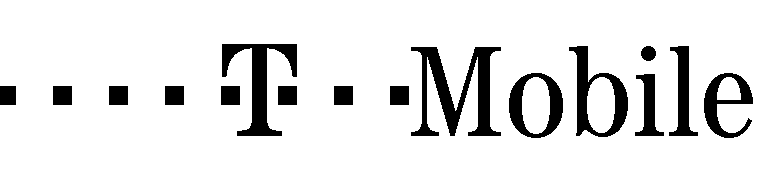 Zákaznická smlouva                          Telefonní čísloPožadovaný tarifTyp přístrojeAkontace/
Výše splátky/
Počet splátekCena s MMPAno/NeCena přístrojeDoplňková slevaDélka trvání smlouvyPoznámka